ATRANKOS DALYVIO ANKETA - PRAŠYMAS_______data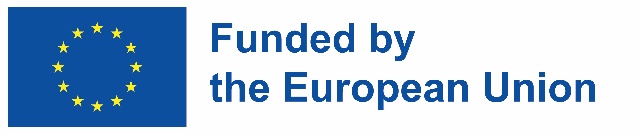 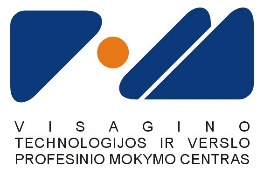 Erasmus+ projektas ,,Žaliosios kompetencijos Energetikos sektoriaus pameistrystėje – trokštamos, bet dar neatrastos galimybės“ Nr. 2023-1-LT01-KA122-VET-000129209Erasmus+ projektas ,,Žaliosios kompetencijos Energetikos sektoriaus pameistrystėje – trokštamos, bet dar neatrastos galimybės“ Nr. 2023-1-LT01-KA122-VET-000129209Erasmus+ projektas ,,Žaliosios kompetencijos Energetikos sektoriaus pameistrystėje – trokštamos, bet dar neatrastos galimybės“ Nr. 2023-1-LT01-KA122-VET-000129209Vardas, pavardėGimimo dataasmens kodasGyvenamoji vieta: gatvė, namo Nr., pašto indeksas, miestas (kaimas)TelefonasEl. pašto adresasDarbovietė (mokyklos  pavadinimas)Anglų, vokiečių kalbos lygisKita svarbi informacija (sveikata, maitinimosi  ypatumai, alergijos) Vizito užsienyje metu norėčiau daugiau sužinoti apie šiuos profesijos dalykus